НАЦІОНАЛЬНИЙ УРОК «МОЄ МАЙБУТНЄ В УКРАЇНІ» ДЛЯ 9-11 КЛАСІВМета: сформувати в учнів відповідальне ставлення до вибору професії, сприяти усвідомленню ними власних  інтересів до професійної діяльності.Цей урок допоможе учням та ученицям:Зрозуміти причини, що впливають на виникнення та зникнення професійУсвідомити власні інтереси до професій Навчитися прогнозувати актуальність обраної професії в майбутньомуПлан уроку (45 хв).Мотивація пізнавальної діяльності – 3 хвПостановка проблеми - 3 хвАктуалізація опорних знань–10 хв.Пошукова робота в групах - 10 хвПрезентація результатів групової роботи– 10 хв.Презентація нової інформації – 5 хвилинРефлексія уроку–  5 хв.Обладнання: презентація, додаток для вчителя, листи для фліп-чарту та паперовий скотч, журнали, газети, кольоровий папір, ножиці, клей.Хід уроку1. Мотивація пізнавальної діяльностіВітаю на уроці, що допоможе краще пізнати себе та наблизитись до професії своєї мрії. Обов’язково у вашому житті настане момент, коли буде потрібно обрати свою майбутню професію та заклад освіти. Ми живемо в час, коли нові та цікаві професії з’являються з неймовірною швидкістю. Можливо, ваших майбутніх професій ще не існує, або саме ви їх вигадаєте. 1. Постановка проблеми (3 хвилини)Демонструємо слайд презентації. Учні можуть коротенько прокоментувати, як вони розуміють зображення -  про який вплив на професії майбутнього йде мова. Важливо сказати, що це не весь можливий список факторів, їх набагато більше. Головне завдання:  створити умови для роздумів та самостійного аналізу причин, які можуть впливати на зміни в світі професій. 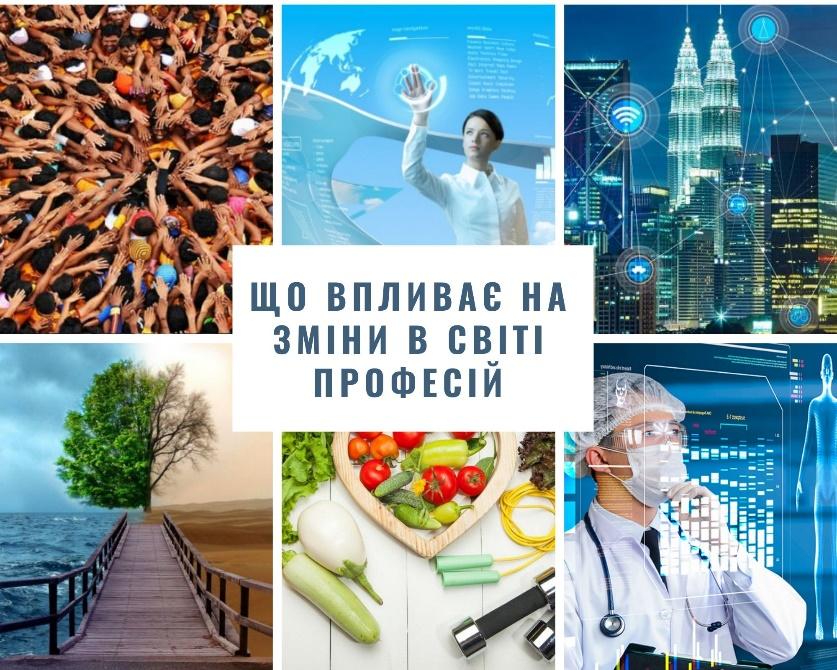 Отже ми зробили перший крок до розгадки – чому з’являються нові професії. Пропоную рухатись далі і розібратись, а скільки ж професій ми взагалі знаємо? 2.Актуалізація опорних знань– «Які професії я знаю» (20 хв).Перед початком вправи підготуйте лист для фліп-чарту та паперовий скотч. Обєднайте учнів та учениць в команди. Матеріали: журнали, газети, кольоровий папір, ножиці,клей, листи фліп-чарту на кожну команду.Для того щоб обрати професію, перш за все важливо знати з чого обирати! Адже чим менше професій і спеціальностей ми знаємо, тим менший наш вибір. Крок 1. Мозковий штурм: скласти наш власний список професій, записати усі можливі професії, без критики та зайвих обговорень.Переможе та команда, яка напише за 5 хвилин максимальну кількість професій.Крок 2. Поряд зі списком професій перших 10-ти,  які назвали, проставити бал (від 1- неактуальна до 5 (дуже актуальна)) на скільки ця професія буде актуальна в майбутньому. Чому? (5 хвилин)Крок 3: Оберіть серед Вашого списку професію, яка буде актуальна через 7 років: і зробіть колаж «Професія зараз VS Професія через 7 років». Завдання: створити фазівця або фазівчиню в образі героя/героїні. Важливо  показати, які складові образу героя/героїні зараз, зовнішній вигляд, що йому/їй допомагає в роботі (інструменти праці) і те саме зробити для героя/героїні-майбутнього. Важливо зобразити що є  спільне й відмінне в професії зараз і в майбутньому (через 7 років) . (10 хвилин)Презентація напрацювань: на кожну команду – до 2-ох хвилин.  4. Презентація нової інформаціїА чи знаєте Ви, що перший крок до професії можна зробити вже сьогодні. На Ваш погляд, як це можна зробити? Правильно, через участь у профорієнтаційних проєктах. Які проєкти Ви знаєте?Хочу розказати Вам про один – для десятикласників – під назвою “Моя кар’єра в Україні”. Його проводять Банк ПУМБ і організація Кар’єрний хаб – вони вже четвертий рік поспіль організовують Всеукраїнський конкурс “Моя кар’єра в Україні”. Ідея конкурсу – змотивувати десятикласників подумати про свою кар’єру і написати мотиваційний лист для участі у проєкті. Авторів кращих мотиваційних есе запросять до регіональних зустрічей, де учасники й учасниці познайомляться між собою та з неймовірними представниками професій, про які писали десятикласники.  А найактивніших запросять до Києва на Всеукраїнську конференцію у червні 2020.  І маю гарну новину, свої заявки – мотиваційне есе – можна подавати вже сьогодні! Дедлайн подачі 31 січня 2020 рокуА слідкувати за перебігом проєкту можна на сайті карєрний хаб. Мотиваційне есе – це есе, яким ви маєте переконати організаторів, чому саме ви гідні бути обраним/ою до цього проєкту. Чи знали Ви, що мотиваційне есе є обов'язковою частиною анкети, що подається при вступі до будь-якого закордонного навчального закладу , в тому числів Гарварду та Стенфорду. Обсяг есе від 1 до 2 сторінок, пишеться у довільній формі) і міркування на конкретну задану тему  - а саме, чому саме ти маєш стати переможцем Конкурсу «Моя кар’єра в Україні»  і бути запрошеним на фінальну конференцію до Києва. Іноді, мотивацийний лист до таких ВУЗів як Гарвард пишуть 1 місяць. Хто готовий/готова писати? Чи переконав/ла я вас? 6.Рефлексія. Підсумки уроку (5 хв).Отже, сьогодні ми побачили, що професії розвиваються разом зі змінами, які відбувається в Світі. Навчились аналізувати та помічати ці зміни. Як підсумок, пропоную написати головні ідеї, які виникли у вас під час уроку, запишіть найголовніше для себе:Де ти себе уявляєш, ким хочеш працювати?____________________________________________________________________________________________________________________________________________Як ти думаєш, які зміни чекають на професію через 7 років?____________________________________________________________________________________________________________________________________________Які вміння стануть тобі у пригоді?________________________________________________________________________________________________________________________________________Чи цікавим для Тебе був урок?_______________________________________________________________________Д___________________________________________________________________Додаток. Інформація для вчителя:Збільшення чисельності населення планети, зменшення природних ресурсів. Це також впливає на зміни в світі професій. Саме тому потрібні будуть спеціалісти, які зможуть допомогти людству адаптуватись до змін на планеті. Наприклад: агропоніки, фахівці як в агрономії, так і в інженерії, які будуть адаптувати великі міста для вирощування сільськогосподарської продукції.Технології.Завдяки розвитку технологій змінюється і ринок праці.В розвинутих країнах майже половина робочих місць буде замінена комп'ютерами вже в найближчі 10-20 років.Так, старі професії зникають, але натомість з’являються нові. Пошириться використання дронів. Наприклад, для розвідки територій, відстеження переміщення техніки, постачання вантажів у важкодоступні місця, для зйомок репортажів у гарячих точках, отже з’явиться потреба в операторах безпілотного апарату. Розумні міста.Створюватимуться розумні міста: встановлення дорожнього покриття з датчиками контролю стану дороги, а також «розумними» знаками, розміткою і системами відеоспостереження. І робити це будуть урбаністи-екологи.Зміна клімату.Інженери з кліматології допоможуть послабити чи навіть запобігти негативним наслідкам змін клімату, а спеціалісти з альтернативної енергетики розроблятимуть та обслуговуватимуть джерела чистої енергії.Здоров’я.Люди краще будуть слідкувати за своїм здоров’ям, та організовувати здоровий спосіб життя, визначати оптимальні фізичні навантаження та системи харчування будуть валеологи.Спеціальні дієтологи – нанодієтологи та молекулярні дієтологи –  розроблятимуть індивідуальну схему харчування, виходячи з молекулярного складу їжі і результатів генетичного аналізу людини. Медицина. Експерти прогнозують, що у сфері медицини розвиватимуться технології, які допоможуть насамперед діагностувати хвороби, досконало оцінювати стан здоров’я людини, щоб не допускати розвитку важких захворюваньКаталог професій для вчителя: https://www.education.ua/ua/professions/